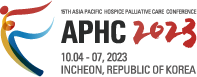 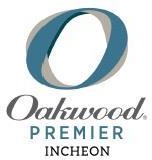 Oakwood Premier Incheon RESERVATION FORM“15th ASIA PACIFIC HOSPICE PALLIATIVE CARE CONFERENCE 2023”Meeting Period: 4th Oct ~ 7th Oct, 2023Stay Period: 3rd Oct ~ 8th Oct, 2023Please complete this form and return directly by fax or email to us no later than 15th Sep, 2023 (final cut-off date) to ensure room availability and special discount. If there’s change regarding with the reservation please contact following number or email.Reservation Dept.: Phone: +82 32 726 2001 / Fax: +82 32 726 2002, Email: reservations.incheon@oakwoodpremier.co.krPlease check your choice of accommodations:	(Unit: Korean Won)* All mentioned rates are included in 10% Government tax and 10% service charge. (Total 21%).A credit card number is required to guarantee your reservation.Check-in and Check-out Policy / Cancellation and No-Show PolicyCheck-in time after 15:00 and Check-out time before 11:00.Room may not be available on requested date with high demand season.A night penalty will be charge on the no show and cancellation can be made 6pm, 3 days before the arrival date.* The hotel will consider the booking to have been cancelled when the guest who has made a reservation for over One day has not check-in on the first day of the reservationWe are pleased that you have selected Oakwood Premier Incheon and look forward to welcoming you and your guests soon.please indicate special requests and comments; (If you need the breakfast, please mentioned below line.)Date:	Signature:Arrival Date:Departure Date:Booker Name:Participant Name(Mr./Ms.):Arrival Flight No./Time :Departure Fight No. / Time :Company Name:Email:Phone No.:Fax No.:Room Type and sizeRack Rate (Room Only)Special offered Room Rate(Room Only)RemarkStudio Superior41-53sq.m484,000□ 242,0001 Bedroom Premier66-82sq.m665,500□ 302,500Breakfast43,000□ 38,700  1 pax    2 pax    3 pax    4 pax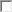 Card: □Amex	□Diners	□Master	□Visa	□JCB4 digit # for AMEX: _ _ _ _Card Number:Expire Date: